Краткосрочный проект «Эти загадочные животные — Динозавры»Выполнила воспитатель старшей группы Кузнецова Н.Н.Актуальность:Ребенок в любой деятельности познает, развивается, общается. А в познавательно-исследовательской деятельности ребенок-дошкольник, в первую очередь, развивает наблюдательность (зачем? как? почему).Основываясь на интересах детей педагог должен создать увлекательный мир познания, который бы помогал проявлению самостоятельного исследовательского интереса, желания заняться продуктивной и творческой деятельностью, чтобы больше узнать об объекте исследования, в данном проекте - о динозаврах.Тип проекта:информационный;краткосрочный: 1 месяц.Участники проекта:дети старшей группы;педагоги (воспитатели);родители.Возраст детей:5-6 летПроблема:Представление детей о видах динозавров.Цель:формирование представлений детей о динозаврах.Задачи:Образовательные:познакомить с древними обитателями Земли – динозаврами;дать представления об условиях жизни динозавров;установить зависимость, отражающую связь живых организмов и среды обитания.Развивающие:развивать умение самостоятельно получать и в доступной форме фиксировать новые знания;развивать связную речь, память, мышление, воображение, внимание в ходе работы над проектом.Воспитательные:воспитывать экологическое сознание;формировать стремление к охране всего живого.Образовательные области:познавательное развитие;речевое развитие;художественно-эстетическое развитие;социально-коммуникативное развитие.Материалы:изображения различных видов динозавров;фильмы и мультфильмы о жизни динозавров (электронные ресурсы);цветные карандаши;раскраски с динозаврами;пластилин.Время реализации проекта:2 месяца.Ожидаемые результаты:работа над проектом поможет участникам:детям:приобрести знания об эпохе динозавров;расширить представление о видах динозавров.педагогам:накопить информацию и лучше понять идеи и действия детей дошкольного возраста врамках образования для устойчивого развития;родителям:активно участвовать в проектной деятельности, через совместную познавательно - исследовательскую деятельность.План работы над проектомОрганизация деятельности над проектомБеседы:«Что мы знаем о динозаврах?»«Кто такие динозавры и когда они жили?»«Травоядные и хищные динозавры»«Водоплавающие и летающие динозавры»«Куда исчезли динозавры?»Чтение научной и художественной литературы:энциклопедии;стихи про динозавров (разучивание);рассматривание иллюстраций.Просмотр видеофильмао динозаврах:«Земля до начала времен»Игры:математические пазлы;разрезные картинки;игры на развитие логического мышленияХудожественное творчество:раскраски «Динозавры»;лепка «Страна Динозаврия»;рисование динозавров пошагово.Конструктивная деятельность:строительство «Дино-парка».Театральная деятельность:театр из фетра «пальчиковый, плоскостной).Предложения и вопросы детей в ходе реализации проекта:Какие были динозавры?Где жили динозавры?Что ели динозавры?Где они сейчас?давайте спросим у родителей о динозаврах,посмотрим в книгах.Работа с родителями:сбор информации;составление коллекции динозавров;семейные просмотры фильмов о динозаврах;помощь в организации лэпбука.Продукт проекта:Лэпбук по теме «Удивительный мир динозавров»Итоги осуществления проекта:Подготовительный этап:При реализации подготовительного этапа была сформулирована проблема, цели и задачи проекта. Подобран материал и оборудование для работы. Составлен план работы. Привлечены родители к проведению проектной деятельности.Основной этап:При реализации основного этапа была собрана информация о динозаврах. Проведены беседы. В ходе этой работы ребята познакомились с существованием различных видовдинозавров, их строением и образом жизни. И получили ответ на вопрос «Почему вымерли динозавры?».Была создана коллекция динозавров. Совместно с детьми была изготовлена из пластилина «Страна Динозаврия». Ребята с удовольствием нарисовали динозавров карандашами. Так же от ребят поступило предложение подобрать раскраски динозавров, разукрасить, вырезать и изготовить коллаж – инициатива детей была поддержана. Родители так же приняли активное участие в реализации проекта, вместе с детьми дома рассматривали и беседовали по энциклопедиям, подбирали стихи и рассказы про динозавров. В группе был проведен опыт по оттаиванию из льда фигурок динозавров.Итоговый этап:Дети с желанием занимались исследовательской деятельностью: наблюдали,анализировали, рисовали, раскрашивали, клеили, лепили. Продуктом проекта было создание лэпбука «Удивительный мир динозавров», включающий в себя загадки, дидактические игры, картинки динозавров. Лэпбуком был пополнен центр «Развивайка».Для закрепления полученной информации детям был показан мультфильм «Земля до начала времен», в котором очень ярко и полно показана жизнь и гибель динозавров.Результаты проекта:В процессе реализации проекта в нашей группе появились : игрушки разных видов динозавров, в том числе и скелет Тираннозавра; альбомы и энциклопедии про динозавров,; дидактические игры, художественная литература, книга с озвученными голосами диплодока, стегозавра, архозавра, птеродактиля и др. ; диски с мультфильмами, раскраски.Данный проект помог дошкольникам проявить свою творческую активность, самим построить межличностные отношения в малых рабочих группах, испытать ощущения эмоционального удовлетворения и самореализации.В ходе реализации проекта дети приобрели знания об эпохе динозавров, расширили представление о видах динозавров, пополнили словарный запас новыми терминами и словами. Родители так же принимали активное участие в проектной деятельности, через совместную познавательно - исследовательскую деятельность. Произошло сближение семей с педагогом и детьми в достижении общей цели в формирование представлений у детей о вымерших древних животных – динозавров.Фото отчет к проекту: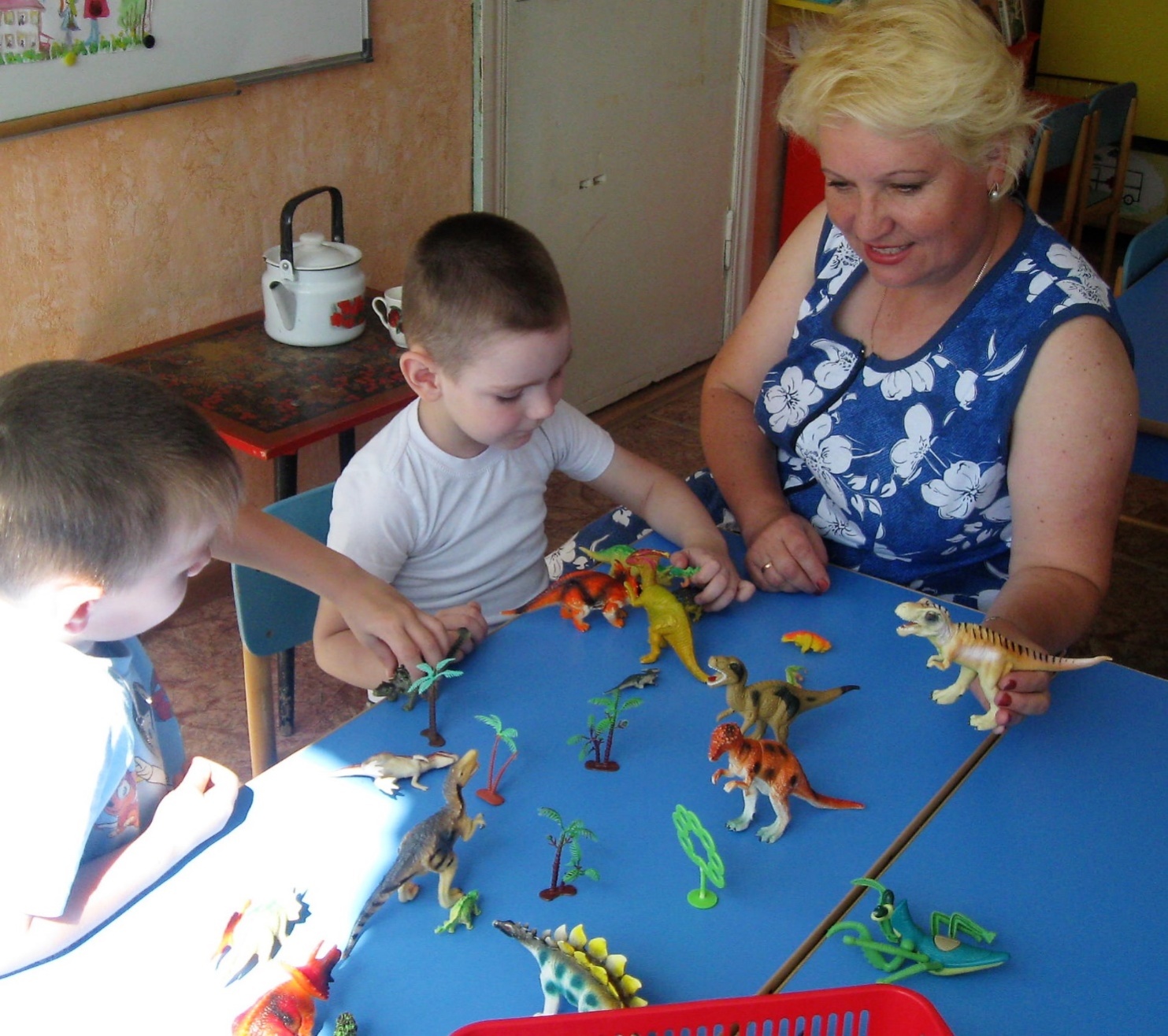 Обыгрываем динозавров.Делаем макет где жили динозавры.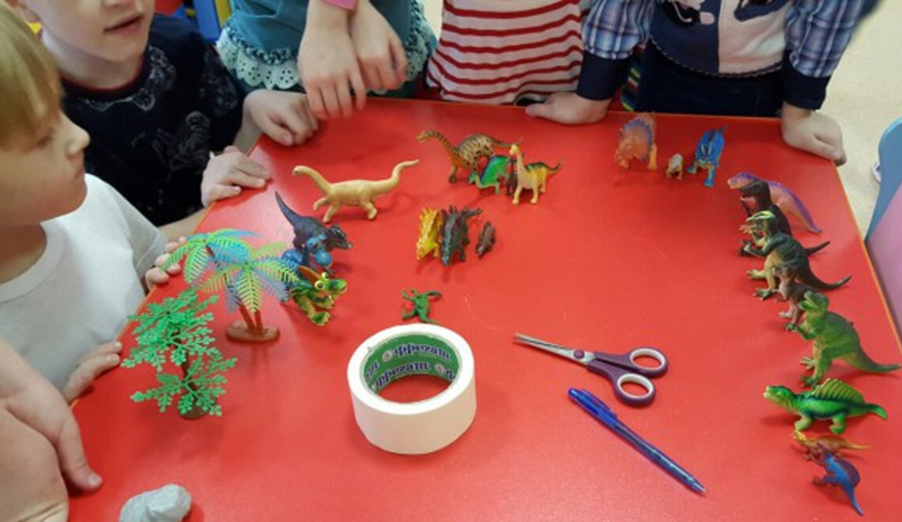 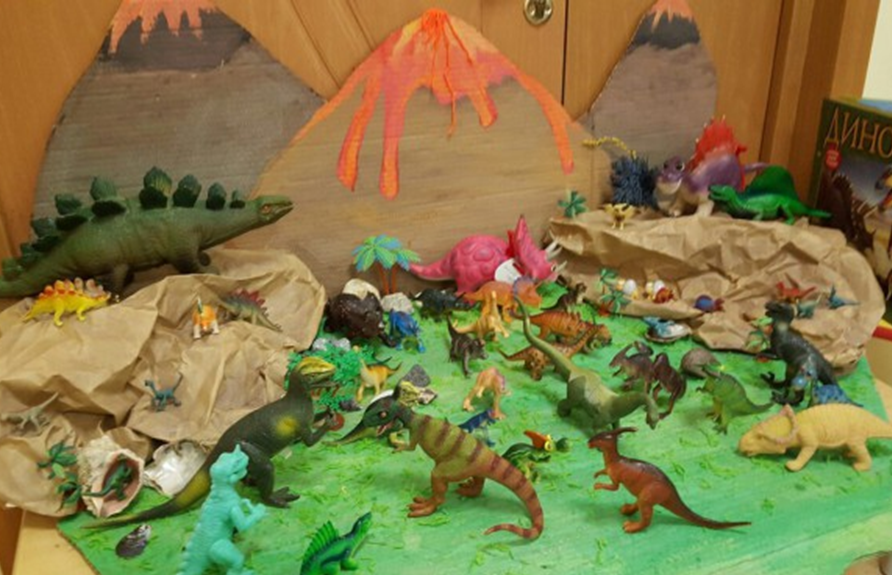 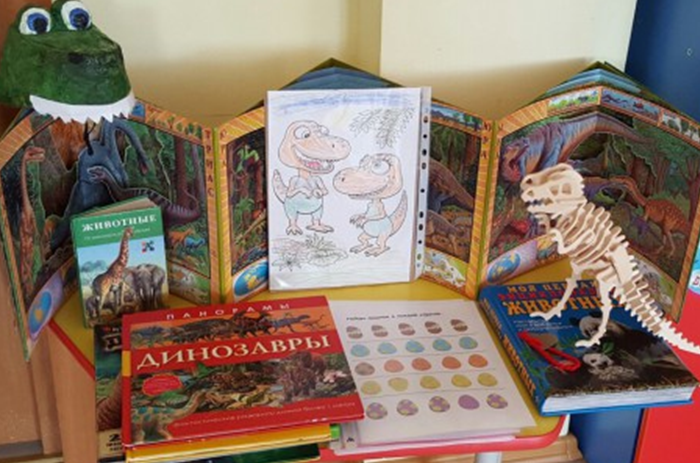 Литература о динозаврах.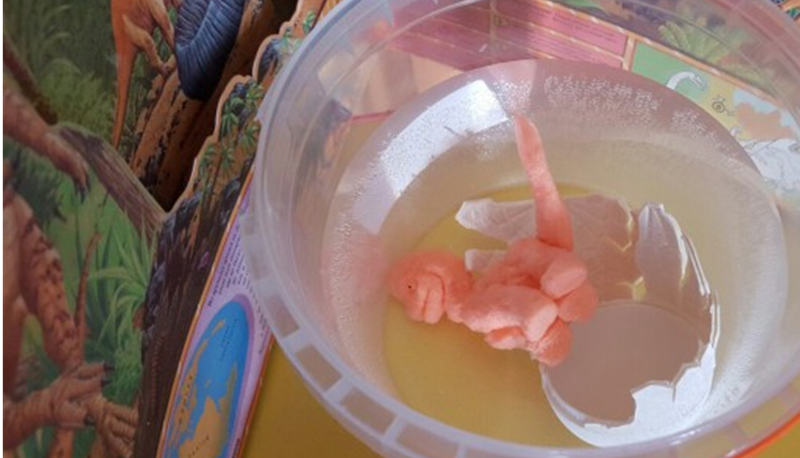 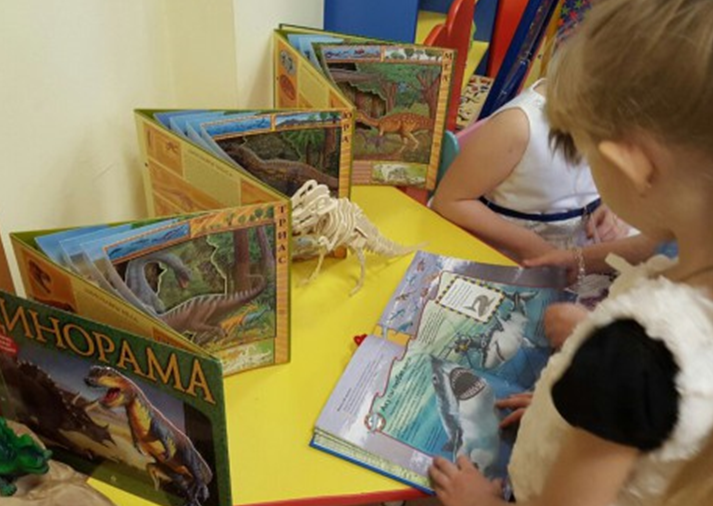 Рассматривание картотек о доисторических животных.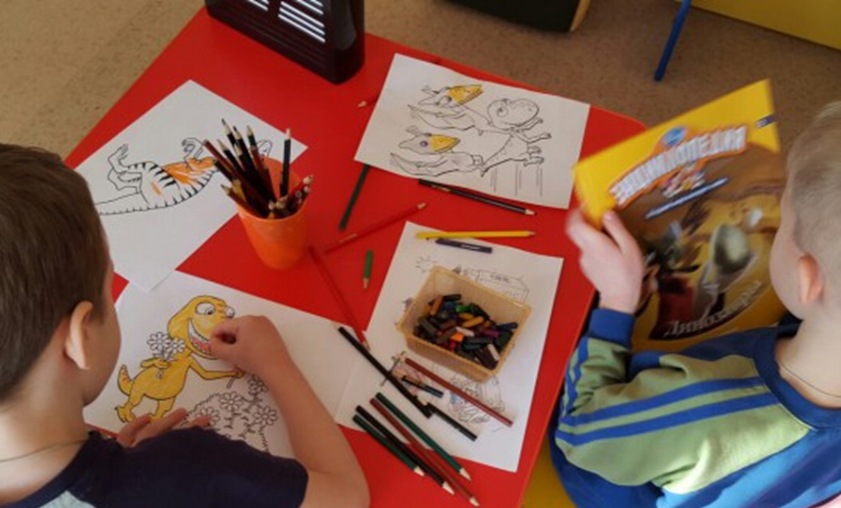 Разукрашивание картинок с динозавриками.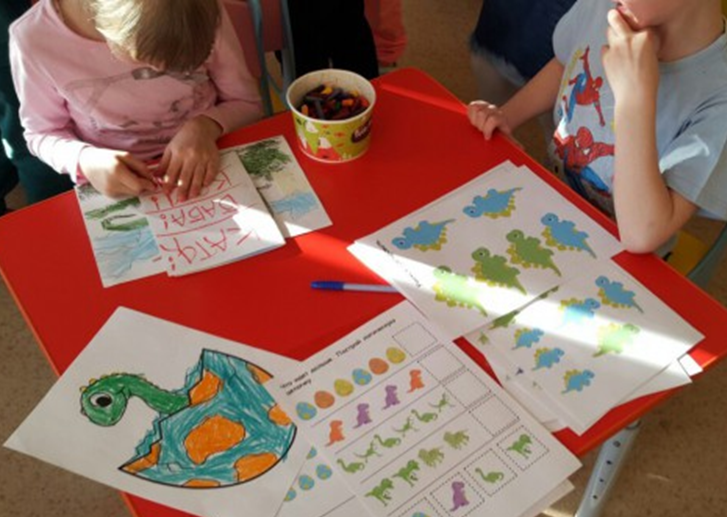 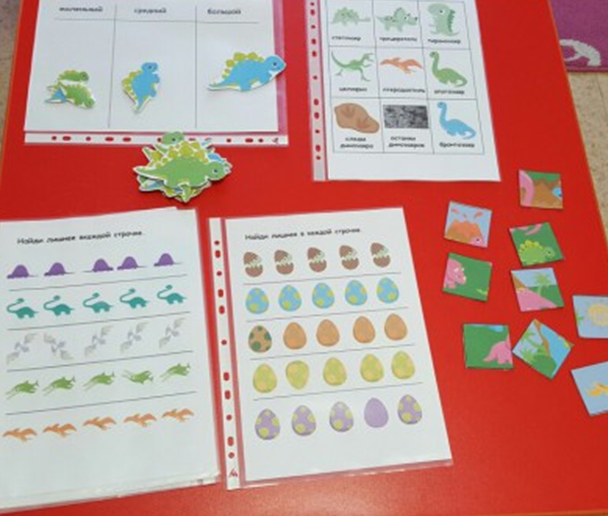 Дид. игра: «ВИДЫ ДИНОЗАВРОВ»